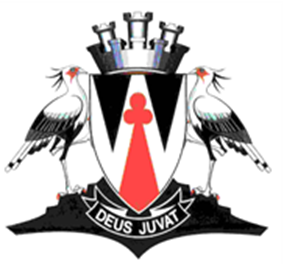 CENTRAL KAROO DISTRICT MUNICIPALITYVIREMENT POLICY2020/2021TABLE OF CONTENTTABLE OF CONTENTTABLE OF CONTENT1.Background32.Purpose33.Definitions3 – 4 4.Legislative Context45.Scope for Application4 – 56.Responsible Officials57.Limitations on Amount of Virement5 – 6 8.Virement Permitted only if Savings are Projected69.Further Restrictions on Virement6 – 7 10.Procedure for Virement8 – 9 11.Reporting912.Related Policies913.Review914.Effective Date91.BACKGROUNDBACKGROUNDBACKGROUNDBACKGROUNDBACKGROUNDBACKGROUNDBACKGROUND1.1Virement is the process of transferring funds from one-line item of a budget to another. The term is derived from a French word meaning a commercial transfer. Virement is the process of transferring funds from one-line item of a budget to another. The term is derived from a French word meaning a commercial transfer. Virement is the process of transferring funds from one-line item of a budget to another. The term is derived from a French word meaning a commercial transfer. Virement is the process of transferring funds from one-line item of a budget to another. The term is derived from a French word meaning a commercial transfer. Virement is the process of transferring funds from one-line item of a budget to another. The term is derived from a French word meaning a commercial transfer. Virement is the process of transferring funds from one-line item of a budget to another. The term is derived from a French word meaning a commercial transfer. Virement is the process of transferring funds from one-line item of a budget to another. The term is derived from a French word meaning a commercial transfer. 1.2Each year, Central Karoo District Municipality (the municipality) produces an annual budget which must be approved by Council. In practice, as the year progresses, circumstances may change so that certain estimates are under-budgeted and others over-budgeted due to unforeseen expenditure (for example, due to the occurrence of disasters), savings and reduced revenue projected. As a result, it becomes necessary to transfer funds between votes and line items. It is not practical to refer all transfers between line items within a specific vote to the Council, and as the Municipal Finance Management Act (MFMA) is largely silent as to such transfers, it is necessary to establish a policy which governs the administrative transfer between line items.Each year, Central Karoo District Municipality (the municipality) produces an annual budget which must be approved by Council. In practice, as the year progresses, circumstances may change so that certain estimates are under-budgeted and others over-budgeted due to unforeseen expenditure (for example, due to the occurrence of disasters), savings and reduced revenue projected. As a result, it becomes necessary to transfer funds between votes and line items. It is not practical to refer all transfers between line items within a specific vote to the Council, and as the Municipal Finance Management Act (MFMA) is largely silent as to such transfers, it is necessary to establish a policy which governs the administrative transfer between line items.Each year, Central Karoo District Municipality (the municipality) produces an annual budget which must be approved by Council. In practice, as the year progresses, circumstances may change so that certain estimates are under-budgeted and others over-budgeted due to unforeseen expenditure (for example, due to the occurrence of disasters), savings and reduced revenue projected. As a result, it becomes necessary to transfer funds between votes and line items. It is not practical to refer all transfers between line items within a specific vote to the Council, and as the Municipal Finance Management Act (MFMA) is largely silent as to such transfers, it is necessary to establish a policy which governs the administrative transfer between line items.Each year, Central Karoo District Municipality (the municipality) produces an annual budget which must be approved by Council. In practice, as the year progresses, circumstances may change so that certain estimates are under-budgeted and others over-budgeted due to unforeseen expenditure (for example, due to the occurrence of disasters), savings and reduced revenue projected. As a result, it becomes necessary to transfer funds between votes and line items. It is not practical to refer all transfers between line items within a specific vote to the Council, and as the Municipal Finance Management Act (MFMA) is largely silent as to such transfers, it is necessary to establish a policy which governs the administrative transfer between line items.Each year, Central Karoo District Municipality (the municipality) produces an annual budget which must be approved by Council. In practice, as the year progresses, circumstances may change so that certain estimates are under-budgeted and others over-budgeted due to unforeseen expenditure (for example, due to the occurrence of disasters), savings and reduced revenue projected. As a result, it becomes necessary to transfer funds between votes and line items. It is not practical to refer all transfers between line items within a specific vote to the Council, and as the Municipal Finance Management Act (MFMA) is largely silent as to such transfers, it is necessary to establish a policy which governs the administrative transfer between line items.Each year, Central Karoo District Municipality (the municipality) produces an annual budget which must be approved by Council. In practice, as the year progresses, circumstances may change so that certain estimates are under-budgeted and others over-budgeted due to unforeseen expenditure (for example, due to the occurrence of disasters), savings and reduced revenue projected. As a result, it becomes necessary to transfer funds between votes and line items. It is not practical to refer all transfers between line items within a specific vote to the Council, and as the Municipal Finance Management Act (MFMA) is largely silent as to such transfers, it is necessary to establish a policy which governs the administrative transfer between line items.Each year, Central Karoo District Municipality (the municipality) produces an annual budget which must be approved by Council. In practice, as the year progresses, circumstances may change so that certain estimates are under-budgeted and others over-budgeted due to unforeseen expenditure (for example, due to the occurrence of disasters), savings and reduced revenue projected. As a result, it becomes necessary to transfer funds between votes and line items. It is not practical to refer all transfers between line items within a specific vote to the Council, and as the Municipal Finance Management Act (MFMA) is largely silent as to such transfers, it is necessary to establish a policy which governs the administrative transfer between line items.2.PURPOSEPURPOSEPURPOSEPURPOSEPURPOSEPURPOSEPURPOSE2.1The purpose of this policy is therefore to provide a framework whereby transfers between line items within votes of the operating budget may be performed with the approval of certain officials.The purpose of this policy is therefore to provide a framework whereby transfers between line items within votes of the operating budget may be performed with the approval of certain officials.The purpose of this policy is therefore to provide a framework whereby transfers between line items within votes of the operating budget may be performed with the approval of certain officials.The purpose of this policy is therefore to provide a framework whereby transfers between line items within votes of the operating budget may be performed with the approval of certain officials.The purpose of this policy is therefore to provide a framework whereby transfers between line items within votes of the operating budget may be performed with the approval of certain officials.The purpose of this policy is therefore to provide a framework whereby transfers between line items within votes of the operating budget may be performed with the approval of certain officials.The purpose of this policy is therefore to provide a framework whereby transfers between line items within votes of the operating budget may be performed with the approval of certain officials.3.DEFINITIONSDEFINITIONSDEFINITIONSDEFINITIONSDEFINITIONSDEFINITIONSDEFINITIONS3.1“MFMA”“MFMA”“MFMA”“MFMA”3.2“Virement”“Virement”“Virement”“Virement”The process of transferring funds from one line item of a budget to another;The process of transferring funds from one line item of a budget to another;The process of transferring funds from one line item of a budget to another;3.3“Vote”“Vote”“Vote”“Vote”As contained in Section 1 of the MFMA:As contained in Section 1 of the MFMA:As contained in Section 1 of the MFMA:“vote means – “vote means – “vote means – (a)(a)one of the main segments into which a budget of a municipality is divided for the appropriation of money for the different departments or functional areas of the municipality; and(b)(b)which specifies the total amount that is appropriated for the purposes of the department or functional area concerned.”4.LEGISLATIVE CONTEXTLEGISLATIVE CONTEXTLEGISLATIVE CONTEXTLEGISLATIVE CONTEXTLEGISLATIVE CONTEXTLEGISLATIVE CONTEXTLEGISLATIVE CONTEXT4.1The Central Karoo District Municipality is committed to adhering to and applying the prescribed legislative environment as it applies to virements, with specific reference to:The Central Karoo District Municipality is committed to adhering to and applying the prescribed legislative environment as it applies to virements, with specific reference to:The Central Karoo District Municipality is committed to adhering to and applying the prescribed legislative environment as it applies to virements, with specific reference to:The Central Karoo District Municipality is committed to adhering to and applying the prescribed legislative environment as it applies to virements, with specific reference to:The Central Karoo District Municipality is committed to adhering to and applying the prescribed legislative environment as it applies to virements, with specific reference to:The Central Karoo District Municipality is committed to adhering to and applying the prescribed legislative environment as it applies to virements, with specific reference to:The Central Karoo District Municipality is committed to adhering to and applying the prescribed legislative environment as it applies to virements, with specific reference to:4.1.1The Constitution of the Republic of South Africa;The Constitution of the Republic of South Africa;The Constitution of the Republic of South Africa;The Constitution of the Republic of South Africa;The Constitution of the Republic of South Africa;The Constitution of the Republic of South Africa;4.1.2The Local Government: Municipal Finance Management Act, 56 of 2003;The Local Government: Municipal Finance Management Act, 56 of 2003;The Local Government: Municipal Finance Management Act, 56 of 2003;The Local Government: Municipal Finance Management Act, 56 of 2003;The Local Government: Municipal Finance Management Act, 56 of 2003;The Local Government: Municipal Finance Management Act, 56 of 2003;4.1.3Treasury Regulations issued in terms of the MFMA.Treasury Regulations issued in terms of the MFMA.Treasury Regulations issued in terms of the MFMA.Treasury Regulations issued in terms of the MFMA.Treasury Regulations issued in terms of the MFMA.Treasury Regulations issued in terms of the MFMA.5.SCOPE FOR APPLICATIONSCOPE FOR APPLICATIONSCOPE FOR APPLICATIONSCOPE FOR APPLICATIONSCOPE FOR APPLICATIONSCOPE FOR APPLICATIONSCOPE FOR APPLICATION5.1This policy applies only to transfers between line items within votes of the Municipality’s operating budget and own funded Capital budget.This policy applies only to transfers between line items within votes of the Municipality’s operating budget and own funded Capital budget.This policy applies only to transfers between line items within votes of the Municipality’s operating budget and own funded Capital budget.This policy applies only to transfers between line items within votes of the Municipality’s operating budget and own funded Capital budget.This policy applies only to transfers between line items within votes of the Municipality’s operating budget and own funded Capital budget.This policy applies only to transfers between line items within votes of the Municipality’s operating budget and own funded Capital budget.This policy applies only to transfers between line items within votes of the Municipality’s operating budget and own funded Capital budget.5.2Section 28(2) (d) read together with section 69 of the MFMA provides that “An adjustments budget…may authorise the utilisation of projected savings in one vote towards spending in another vote.” Transfers between votes may therefore be authorised only by the Council of the Municipality.Section 28(2) (d) read together with section 69 of the MFMA provides that “An adjustments budget…may authorise the utilisation of projected savings in one vote towards spending in another vote.” Transfers between votes may therefore be authorised only by the Council of the Municipality.Section 28(2) (d) read together with section 69 of the MFMA provides that “An adjustments budget…may authorise the utilisation of projected savings in one vote towards spending in another vote.” Transfers between votes may therefore be authorised only by the Council of the Municipality.Section 28(2) (d) read together with section 69 of the MFMA provides that “An adjustments budget…may authorise the utilisation of projected savings in one vote towards spending in another vote.” Transfers between votes may therefore be authorised only by the Council of the Municipality.Section 28(2) (d) read together with section 69 of the MFMA provides that “An adjustments budget…may authorise the utilisation of projected savings in one vote towards spending in another vote.” Transfers between votes may therefore be authorised only by the Council of the Municipality.Section 28(2) (d) read together with section 69 of the MFMA provides that “An adjustments budget…may authorise the utilisation of projected savings in one vote towards spending in another vote.” Transfers between votes may therefore be authorised only by the Council of the Municipality.Section 28(2) (d) read together with section 69 of the MFMA provides that “An adjustments budget…may authorise the utilisation of projected savings in one vote towards spending in another vote.” Transfers between votes may therefore be authorised only by the Council of the Municipality.5.3This policy shall not apply to transfers between or from capital projects based on grant funding or items and no such transfers may be performed under this policy.This policy shall not apply to transfers between or from capital projects based on grant funding or items and no such transfers may be performed under this policy.This policy shall not apply to transfers between or from capital projects based on grant funding or items and no such transfers may be performed under this policy.This policy shall not apply to transfers between or from capital projects based on grant funding or items and no such transfers may be performed under this policy.This policy shall not apply to transfers between or from capital projects based on grant funding or items and no such transfers may be performed under this policy.This policy shall not apply to transfers between or from capital projects based on grant funding or items and no such transfers may be performed under this policy.This policy shall not apply to transfers between or from capital projects based on grant funding or items and no such transfers may be performed under this policy.5.4Any deviation from or adjustment to an annual budget or transfer within a budget which is not specifically permitted under this policy or any other policy may not be performed unless approved by the council through an adjustments budget.Any deviation from or adjustment to an annual budget or transfer within a budget which is not specifically permitted under this policy or any other policy may not be performed unless approved by the council through an adjustments budget.Any deviation from or adjustment to an annual budget or transfer within a budget which is not specifically permitted under this policy or any other policy may not be performed unless approved by the council through an adjustments budget.Any deviation from or adjustment to an annual budget or transfer within a budget which is not specifically permitted under this policy or any other policy may not be performed unless approved by the council through an adjustments budget.Any deviation from or adjustment to an annual budget or transfer within a budget which is not specifically permitted under this policy or any other policy may not be performed unless approved by the council through an adjustments budget.Any deviation from or adjustment to an annual budget or transfer within a budget which is not specifically permitted under this policy or any other policy may not be performed unless approved by the council through an adjustments budget.Any deviation from or adjustment to an annual budget or transfer within a budget which is not specifically permitted under this policy or any other policy may not be performed unless approved by the council through an adjustments budget.6.RESPONSIBLE OFFICIALSRESPONSIBLE OFFICIALSRESPONSIBLE OFFICIALSRESPONSIBLE OFFICIALSRESPONSIBLE OFFICIALSRESPONSIBLE OFFICIALSRESPONSIBLE OFFICIALS6.1The Municipal Manager shall be responsible for the implementation and administration of this policy.The Municipal Manager shall be responsible for the implementation and administration of this policy.The Municipal Manager shall be responsible for the implementation and administration of this policy.The Municipal Manager shall be responsible for the implementation and administration of this policy.The Municipal Manager shall be responsible for the implementation and administration of this policy.The Municipal Manager shall be responsible for the implementation and administration of this policy.The Municipal Manager shall be responsible for the implementation and administration of this policy.6.2A transfer of funds from one-line item to another under this policy may, subject to the provisions of this policy, be authorised as follows:A transfer of funds from one-line item to another under this policy may, subject to the provisions of this policy, be authorised as follows:A transfer of funds from one-line item to another under this policy may, subject to the provisions of this policy, be authorised as follows:A transfer of funds from one-line item to another under this policy may, subject to the provisions of this policy, be authorised as follows:A transfer of funds from one-line item to another under this policy may, subject to the provisions of this policy, be authorised as follows:A transfer of funds from one-line item to another under this policy may, subject to the provisions of this policy, be authorised as follows:A transfer of funds from one-line item to another under this policy may, subject to the provisions of this policy, be authorised as follows:6.2.16.2.16.2.1If the amount does not exceed R 10 000 30 000 then the transfer may be authorised by the Senior Manager budget manager, for example the Manager: Municipal Health.If the amount does not exceed R 10 000 30 000 then the transfer may be authorised by the Senior Manager budget manager, for example the Manager: Municipal Health.If the amount does not exceed R 10 000 30 000 then the transfer may be authorised by the Senior Manager budget manager, for example the Manager: Municipal Health.If the amount does not exceed R 10 000 30 000 then the transfer may be authorised by the Senior Manager budget manager, for example the Manager: Municipal Health.6.2.26.2.26.2.2If the amount does not exceed R 1 million 200 000, the transfer may be authorised by the relevant Senior Manager Director or HOD. If the amount does not exceed R 1 million 200 000, the transfer may be authorised by the relevant Senior Manager Director or HOD. If the amount does not exceed R 1 million 200 000, the transfer may be authorised by the relevant Senior Manager Director or HOD. If the amount does not exceed R 1 million 200 000, the transfer may be authorised by the relevant Senior Manager Director or HOD. 6.2.36.2.36.2.3If the amount exceeds R 1 million 200 000 the transfer may must be authorised by the Municipal Manager, consultation with the Chief Financial Officer is recommended.If the amount exceeds R 1 million 200 000 the transfer may must be authorised by the Municipal Manager, consultation with the Chief Financial Officer is recommended.If the amount exceeds R 1 million 200 000 the transfer may must be authorised by the Municipal Manager, consultation with the Chief Financial Officer is recommended.If the amount exceeds R 1 million 200 000 the transfer may must be authorised by the Municipal Manager, consultation with the Chief Financial Officer is recommended.6.2.46.2.46.2.4All virements must be signed off on by the Chief Financial Officer.All virements must be signed off on by the Chief Financial Officer.All virements must be signed off on by the Chief Financial Officer.All virements must be signed off on by the Chief Financial Officer.6.3Virements can only be done after the necessary consultation with, and upon request of the Head of Department.Virements can only be done after the necessary consultation with, and upon request of the Head of Department.Virements can only be done after the necessary consultation with, and upon request of the Head of Department.Virements can only be done after the necessary consultation with, and upon request of the Head of Department.Virements can only be done after the necessary consultation with, and upon request of the Head of Department.Virements can only be done after the necessary consultation with, and upon request of the Head of Department.Virements can only be done after the necessary consultation with, and upon request of the Head of Department.7.LIMITATIONS ON AMOUNT OF VIREMENTLIMITATIONS ON AMOUNT OF VIREMENTLIMITATIONS ON AMOUNT OF VIREMENTLIMITATIONS ON AMOUNT OF VIREMENTLIMITATIONS ON AMOUNT OF VIREMENTLIMITATIONS ON AMOUNT OF VIREMENTLIMITATIONS ON AMOUNT OF VIREMENT7.1Notwithstanding the provisions of section 6:Notwithstanding the provisions of section 6:Notwithstanding the provisions of section 6:Notwithstanding the provisions of section 6:Notwithstanding the provisions of section 6:Notwithstanding the provisions of section 6:Notwithstanding the provisions of section 6:7.1.17.1.17.1.1The total amount transferred from and to line items within a particular vote in any financial year may not exceeding 40% of the amount allocated to that vote;The total amount transferred from and to line items within a particular vote in any financial year may not exceeding 40% of the amount allocated to that vote;The total amount transferred from and to line items within a particular vote in any financial year may not exceeding 40% of the amount allocated to that vote;The total amount transferred from and to line items within a particular vote in any financial year may not exceeding 40% of the amount allocated to that vote;7.1.27.1.27.1.2The total amount transferred from and to line items in the entire budget in any financial year may not exceed 30% of the total operating budget for that year;The total amount transferred from and to line items in the entire budget in any financial year may not exceed 30% of the total operating budget for that year;The total amount transferred from and to line items in the entire budget in any financial year may not exceed 30% of the total operating budget for that year;The total amount transferred from and to line items in the entire budget in any financial year may not exceed 30% of the total operating budget for that year;7.1.37.1.37.1.3Virements may not be done between different votes or types of expenditure; andVirements may not be done between different votes or types of expenditure; andVirements may not be done between different votes or types of expenditure; andVirements may not be done between different votes or types of expenditure; and7.1.47.1.47.1.4Virements may be done within capital acquisitions if the original project was completed and savings remained.Virements may be done within capital acquisitions if the original project was completed and savings remained.Virements may be done within capital acquisitions if the original project was completed and savings remained.Virements may be done within capital acquisitions if the original project was completed and savings remained.7.1.57.1.57.1.5Virements in the Roads budget may be made from one project to another and new projects may be created within the budget during the year, as the operational needs of the Department changes. The operational needs of the Department is subject to constant changes and flux as a result of uncontrolled factors such as storm and water damage to roads in the District.Virements in the Roads budget may be made from one project to another and new projects may be created within the budget during the year, as the operational needs of the Department changes. The operational needs of the Department is subject to constant changes and flux as a result of uncontrolled factors such as storm and water damage to roads in the District.Virements in the Roads budget may be made from one project to another and new projects may be created within the budget during the year, as the operational needs of the Department changes. The operational needs of the Department is subject to constant changes and flux as a result of uncontrolled factors such as storm and water damage to roads in the District.Virements in the Roads budget may be made from one project to another and new projects may be created within the budget during the year, as the operational needs of the Department changes. The operational needs of the Department is subject to constant changes and flux as a result of uncontrolled factors such as storm and water damage to roads in the District.7.2A transfer which exceeds, or which would result in the exceeding of, any of the limits referred to in 4.1 above may, however, be performed if the Council by resolution approves thereof.A transfer which exceeds, or which would result in the exceeding of, any of the limits referred to in 4.1 above may, however, be performed if the Council by resolution approves thereof.A transfer which exceeds, or which would result in the exceeding of, any of the limits referred to in 4.1 above may, however, be performed if the Council by resolution approves thereof.A transfer which exceeds, or which would result in the exceeding of, any of the limits referred to in 4.1 above may, however, be performed if the Council by resolution approves thereof.A transfer which exceeds, or which would result in the exceeding of, any of the limits referred to in 4.1 above may, however, be performed if the Council by resolution approves thereof.A transfer which exceeds, or which would result in the exceeding of, any of the limits referred to in 4.1 above may, however, be performed if the Council by resolution approves thereof.A transfer which exceeds, or which would result in the exceeding of, any of the limits referred to in 4.1 above may, however, be performed if the Council by resolution approves thereof.8.VIREMENT PERMITTED ONLY IF SAVINGS ARE PROJECTEDVIREMENT PERMITTED ONLY IF SAVINGS ARE PROJECTEDVIREMENT PERMITTED ONLY IF SAVINGS ARE PROJECTEDVIREMENT PERMITTED ONLY IF SAVINGS ARE PROJECTEDVIREMENT PERMITTED ONLY IF SAVINGS ARE PROJECTEDVIREMENT PERMITTED ONLY IF SAVINGS ARE PROJECTEDVIREMENT PERMITTED ONLY IF SAVINGS ARE PROJECTED8.1A transfer of funds from one-line item to another may take place only if savings within the first-mentioned line item are projected, and such transfer may, subject in any event to the provisions of this policy, not exceed the amount of such projected savings.A transfer of funds from one-line item to another may take place only if savings within the first-mentioned line item are projected, and such transfer may, subject in any event to the provisions of this policy, not exceed the amount of such projected savings.A transfer of funds from one-line item to another may take place only if savings within the first-mentioned line item are projected, and such transfer may, subject in any event to the provisions of this policy, not exceed the amount of such projected savings.A transfer of funds from one-line item to another may take place only if savings within the first-mentioned line item are projected, and such transfer may, subject in any event to the provisions of this policy, not exceed the amount of such projected savings.A transfer of funds from one-line item to another may take place only if savings within the first-mentioned line item are projected, and such transfer may, subject in any event to the provisions of this policy, not exceed the amount of such projected savings.A transfer of funds from one-line item to another may take place only if savings within the first-mentioned line item are projected, and such transfer may, subject in any event to the provisions of this policy, not exceed the amount of such projected savings.A transfer of funds from one-line item to another may take place only if savings within the first-mentioned line item are projected, and such transfer may, subject in any event to the provisions of this policy, not exceed the amount of such projected savings.9.FURTHER RESTRICTIONS ON VIREMENTFURTHER RESTRICTIONS ON VIREMENTFURTHER RESTRICTIONS ON VIREMENTFURTHER RESTRICTIONS ON VIREMENTFURTHER RESTRICTIONS ON VIREMENTFURTHER RESTRICTIONS ON VIREMENTFURTHER RESTRICTIONS ON VIREMENT9.1A transfer of funds between line items shall not be permitted under this policy if the effect thereof would be to:A transfer of funds between line items shall not be permitted under this policy if the effect thereof would be to:A transfer of funds between line items shall not be permitted under this policy if the effect thereof would be to:A transfer of funds between line items shall not be permitted under this policy if the effect thereof would be to:A transfer of funds between line items shall not be permitted under this policy if the effect thereof would be to:A transfer of funds between line items shall not be permitted under this policy if the effect thereof would be to:A transfer of funds between line items shall not be permitted under this policy if the effect thereof would be to:9.1.19.1.19.1.1Contravene any policy of the Municipality; orContravene any policy of the Municipality; orContravene any policy of the Municipality; orContravene any policy of the Municipality; or9.1.29.1.29.1.2Alter the approved outcomes or outputs of an Integrated Development Plan; orAlter the approved outcomes or outputs of an Integrated Development Plan; orAlter the approved outcomes or outputs of an Integrated Development Plan; orAlter the approved outcomes or outputs of an Integrated Development Plan; or9.1.39.1.39.1.3Result in any adjustment to the Service Delivery and Budget Implementation Plan;Result in any adjustment to the Service Delivery and Budget Implementation Plan;Result in any adjustment to the Service Delivery and Budget Implementation Plan;Result in any adjustment to the Service Delivery and Budget Implementation Plan;9.1.49.1.49.1.4No transfer of funds shall be permitted if same were to result in any change to the staff establishment of the Municipality, except if the Municipal Manager approves of such change;No transfer of funds shall be permitted if same were to result in any change to the staff establishment of the Municipality, except if the Municipal Manager approves of such change;No transfer of funds shall be permitted if same were to result in any change to the staff establishment of the Municipality, except if the Municipal Manager approves of such change;No transfer of funds shall be permitted if same were to result in any change to the staff establishment of the Municipality, except if the Municipal Manager approves of such change;9.1.59.1.59.1.5No virements may be made from and to employee related costs;No virements may be made from and to employee related costs;No virements may be made from and to employee related costs;No virements may be made from and to employee related costs;9.1.69.1.69.1.6No virement may be made from the depreciation line items;No virement may be made from the depreciation line items;No virement may be made from the depreciation line items;No virement may be made from the depreciation line items;9.1.79.1.79.1.7No virement may be made between items funded from different funding sources.No virement may be made between items funded from different funding sources.No virement may be made between items funded from different funding sources.No virement may be made between items funded from different funding sources.9.2If any sub-vote has been specifically ring-fenced, no transfer of funds may be made under this policy to or from such line item.If any sub-vote has been specifically ring-fenced, no transfer of funds may be made under this policy to or from such line item.If any sub-vote has been specifically ring-fenced, no transfer of funds may be made under this policy to or from such line item.If any sub-vote has been specifically ring-fenced, no transfer of funds may be made under this policy to or from such line item.If any sub-vote has been specifically ring-fenced, no transfer of funds may be made under this policy to or from such line item.If any sub-vote has been specifically ring-fenced, no transfer of funds may be made under this policy to or from such line item.If any sub-vote has been specifically ring-fenced, no transfer of funds may be made under this policy to or from such line item.9.3Transfers of funds may not be made under this policy between or from grant funded capital items or projects.Transfers of funds may not be made under this policy between or from grant funded capital items or projects.Transfers of funds may not be made under this policy between or from grant funded capital items or projects.Transfers of funds may not be made under this policy between or from grant funded capital items or projects.Transfers of funds may not be made under this policy between or from grant funded capital items or projects.Transfers of funds may not be made under this policy between or from grant funded capital items or projects.Transfers of funds may not be made under this policy between or from grant funded capital items or projects.9.4To the extent that it is practical to do so, transfers within the first three months and the last month of the financial year should be avoided.To the extent that it is practical to do so, transfers within the first three months and the last month of the financial year should be avoided.To the extent that it is practical to do so, transfers within the first three months and the last month of the financial year should be avoided.To the extent that it is practical to do so, transfers within the first three months and the last month of the financial year should be avoided.To the extent that it is practical to do so, transfers within the first three months and the last month of the financial year should be avoided.To the extent that it is practical to do so, transfers within the first three months and the last month of the financial year should be avoided.To the extent that it is practical to do so, transfers within the first three months and the last month of the financial year should be avoided.9.5By definition, transfers may not be made under this policy from a line item administered by one department to a line item administered by another, unless approved by the CFO, and agreed upon by all relevant Senior Managers and Director(s).By definition, transfers may not be made under this policy from a line item administered by one department to a line item administered by another, unless approved by the CFO, and agreed upon by all relevant Senior Managers and Director(s).By definition, transfers may not be made under this policy from a line item administered by one department to a line item administered by another, unless approved by the CFO, and agreed upon by all relevant Senior Managers and Director(s).By definition, transfers may not be made under this policy from a line item administered by one department to a line item administered by another, unless approved by the CFO, and agreed upon by all relevant Senior Managers and Director(s).By definition, transfers may not be made under this policy from a line item administered by one department to a line item administered by another, unless approved by the CFO, and agreed upon by all relevant Senior Managers and Director(s).By definition, transfers may not be made under this policy from a line item administered by one department to a line item administered by another, unless approved by the CFO, and agreed upon by all relevant Senior Managers and Director(s).By definition, transfers may not be made under this policy from a line item administered by one department to a line item administered by another, unless approved by the CFO, and agreed upon by all relevant Senior Managers and Director(s).9.6In accordance with Section 30 of the MFMA, no transfer of funds may be made from a line item of a budget for a particular year to a line item of a budget for a subsequent year.In accordance with Section 30 of the MFMA, no transfer of funds may be made from a line item of a budget for a particular year to a line item of a budget for a subsequent year.In accordance with Section 30 of the MFMA, no transfer of funds may be made from a line item of a budget for a particular year to a line item of a budget for a subsequent year.In accordance with Section 30 of the MFMA, no transfer of funds may be made from a line item of a budget for a particular year to a line item of a budget for a subsequent year.In accordance with Section 30 of the MFMA, no transfer of funds may be made from a line item of a budget for a particular year to a line item of a budget for a subsequent year.In accordance with Section 30 of the MFMA, no transfer of funds may be made from a line item of a budget for a particular year to a line item of a budget for a subsequent year.In accordance with Section 30 of the MFMA, no transfer of funds may be made from a line item of a budget for a particular year to a line item of a budget for a subsequent year.9.7The transfer of funds in any year in accordance with this policy shall not give rise to any expectations of a similar transfer occurring in a subsequent year.The transfer of funds in any year in accordance with this policy shall not give rise to any expectations of a similar transfer occurring in a subsequent year.The transfer of funds in any year in accordance with this policy shall not give rise to any expectations of a similar transfer occurring in a subsequent year.The transfer of funds in any year in accordance with this policy shall not give rise to any expectations of a similar transfer occurring in a subsequent year.The transfer of funds in any year in accordance with this policy shall not give rise to any expectations of a similar transfer occurring in a subsequent year.The transfer of funds in any year in accordance with this policy shall not give rise to any expectations of a similar transfer occurring in a subsequent year.The transfer of funds in any year in accordance with this policy shall not give rise to any expectations of a similar transfer occurring in a subsequent year.9.8No transfer of funds shall be made if such transfer would constitute a transgression or contravention of any statute, regulation or other law, any policy, directive or guideline binding upon the Municipality, or the avoidance by the Municipality of any obligation imposed upon it by contract or any other cause.No transfer of funds shall be made if such transfer would constitute a transgression or contravention of any statute, regulation or other law, any policy, directive or guideline binding upon the Municipality, or the avoidance by the Municipality of any obligation imposed upon it by contract or any other cause.No transfer of funds shall be made if such transfer would constitute a transgression or contravention of any statute, regulation or other law, any policy, directive or guideline binding upon the Municipality, or the avoidance by the Municipality of any obligation imposed upon it by contract or any other cause.No transfer of funds shall be made if such transfer would constitute a transgression or contravention of any statute, regulation or other law, any policy, directive or guideline binding upon the Municipality, or the avoidance by the Municipality of any obligation imposed upon it by contract or any other cause.No transfer of funds shall be made if such transfer would constitute a transgression or contravention of any statute, regulation or other law, any policy, directive or guideline binding upon the Municipality, or the avoidance by the Municipality of any obligation imposed upon it by contract or any other cause.No transfer of funds shall be made if such transfer would constitute a transgression or contravention of any statute, regulation or other law, any policy, directive or guideline binding upon the Municipality, or the avoidance by the Municipality of any obligation imposed upon it by contract or any other cause.No transfer of funds shall be made if such transfer would constitute a transgression or contravention of any statute, regulation or other law, any policy, directive or guideline binding upon the Municipality, or the avoidance by the Municipality of any obligation imposed upon it by contract or any other cause.9.9The approval of any transfer shall not per se constitute expenditure authority, and all expenditure resulting from approved transfers must, to the extent that same is applicable, be carried out in accordance with the Municipality’s Supply Chain Management Policy.The approval of any transfer shall not per se constitute expenditure authority, and all expenditure resulting from approved transfers must, to the extent that same is applicable, be carried out in accordance with the Municipality’s Supply Chain Management Policy.The approval of any transfer shall not per se constitute expenditure authority, and all expenditure resulting from approved transfers must, to the extent that same is applicable, be carried out in accordance with the Municipality’s Supply Chain Management Policy.The approval of any transfer shall not per se constitute expenditure authority, and all expenditure resulting from approved transfers must, to the extent that same is applicable, be carried out in accordance with the Municipality’s Supply Chain Management Policy.The approval of any transfer shall not per se constitute expenditure authority, and all expenditure resulting from approved transfers must, to the extent that same is applicable, be carried out in accordance with the Municipality’s Supply Chain Management Policy.The approval of any transfer shall not per se constitute expenditure authority, and all expenditure resulting from approved transfers must, to the extent that same is applicable, be carried out in accordance with the Municipality’s Supply Chain Management Policy.The approval of any transfer shall not per se constitute expenditure authority, and all expenditure resulting from approved transfers must, to the extent that same is applicable, be carried out in accordance with the Municipality’s Supply Chain Management Policy.10.PROCEDURE FOR VIREMENTPROCEDURE FOR VIREMENTPROCEDURE FOR VIREMENTPROCEDURE FOR VIREMENTPROCEDURE FOR VIREMENTPROCEDURE FOR VIREMENTPROCEDURE FOR VIREMENT10.1Proposals for transfers may be made by the Head of Department concerned.Proposals for transfers may be made by the Head of Department concerned.Proposals for transfers may be made by the Head of Department concerned.Proposals for transfers may be made by the Head of Department concerned.Proposals for transfers may be made by the Head of Department concerned.Proposals for transfers may be made by the Head of Department concerned.Proposals for transfers may be made by the Head of Department concerned.10.2The Municipal Manager shall prescribe a form on which all proposals for transfers of funds under this policy shall be made, which form shall include, but not be limited to, provisions for the following:The Municipal Manager shall prescribe a form on which all proposals for transfers of funds under this policy shall be made, which form shall include, but not be limited to, provisions for the following:The Municipal Manager shall prescribe a form on which all proposals for transfers of funds under this policy shall be made, which form shall include, but not be limited to, provisions for the following:The Municipal Manager shall prescribe a form on which all proposals for transfers of funds under this policy shall be made, which form shall include, but not be limited to, provisions for the following:The Municipal Manager shall prescribe a form on which all proposals for transfers of funds under this policy shall be made, which form shall include, but not be limited to, provisions for the following:The Municipal Manager shall prescribe a form on which all proposals for transfers of funds under this policy shall be made, which form shall include, but not be limited to, provisions for the following:The Municipal Manager shall prescribe a form on which all proposals for transfers of funds under this policy shall be made, which form shall include, but not be limited to, provisions for the following:10.2.110.2.1the name of the department concerned;the name of the department concerned;the name of the department concerned;the name of the department concerned;the name of the department concerned;10.2.210.2.2descriptions of the line items from and to which the transfer is to be made;descriptions of the line items from and to which the transfer is to be made;descriptions of the line items from and to which the transfer is to be made;descriptions of the line items from and to which the transfer is to be made;descriptions of the line items from and to which the transfer is to be made;10.2.310.2.3the amount of the proposed transfer;the amount of the proposed transfer;the amount of the proposed transfer;the amount of the proposed transfer;the amount of the proposed transfer;10.2.410.2.4the cause of the saving in the line item from which the transfer is to be made;the cause of the saving in the line item from which the transfer is to be made;the cause of the saving in the line item from which the transfer is to be made;the cause of the saving in the line item from which the transfer is to be made;the cause of the saving in the line item from which the transfer is to be made;10.2.510.2.5the justification for the transfer; andthe justification for the transfer; andthe justification for the transfer; andthe justification for the transfer; andthe justification for the transfer; and10.2.610.2.6a description of any consequences that such transfer my have for the Integrated Development Plan or the Service Delivery and Budget Implementation Plan.a description of any consequences that such transfer my have for the Integrated Development Plan or the Service Delivery and Budget Implementation Plan.a description of any consequences that such transfer my have for the Integrated Development Plan or the Service Delivery and Budget Implementation Plan.a description of any consequences that such transfer my have for the Integrated Development Plan or the Service Delivery and Budget Implementation Plan.a description of any consequences that such transfer my have for the Integrated Development Plan or the Service Delivery and Budget Implementation Plan.10.3Each proposal for a transfer shall be submitted by the Head of Department concerned to the Chief Financial Officer and if:Each proposal for a transfer shall be submitted by the Head of Department concerned to the Chief Financial Officer and if:Each proposal for a transfer shall be submitted by the Head of Department concerned to the Chief Financial Officer and if:Each proposal for a transfer shall be submitted by the Head of Department concerned to the Chief Financial Officer and if:Each proposal for a transfer shall be submitted by the Head of Department concerned to the Chief Financial Officer and if:Each proposal for a transfer shall be submitted by the Head of Department concerned to the Chief Financial Officer and if:Each proposal for a transfer shall be submitted by the Head of Department concerned to the Chief Financial Officer and if:10.3.110.3.1The amount of the transfer does not exceed the amount referred to in section 3.1 and the transfer is not between cost- or functional centres, the Chief Financial Officer shall:The amount of the transfer does not exceed the amount referred to in section 3.1 and the transfer is not between cost- or functional centres, the Chief Financial Officer shall:The amount of the transfer does not exceed the amount referred to in section 3.1 and the transfer is not between cost- or functional centres, the Chief Financial Officer shall:The amount of the transfer does not exceed the amount referred to in section 3.1 and the transfer is not between cost- or functional centres, the Chief Financial Officer shall:The amount of the transfer does not exceed the amount referred to in section 3.1 and the transfer is not between cost- or functional centres, the Chief Financial Officer shall:(a)(a)(a)approve the proposal, orapprove the proposal, or(b)(b)(b)reject the proposal; orreject the proposal; or(c)(c)(c)refer the proposal to the Municipal Manager for approval or rejection;refer the proposal to the Municipal Manager for approval or rejection;10.3.210.3.2the amount of the transfer does not exceed the amount referred to in section 3.1 but the transfer is between cost or functional centres, or if it falls within the range of amounts referred to in section 3.2, the Chief Financial Officer shall, shall approve or reject the proposal;the amount of the transfer does not exceed the amount referred to in section 3.1 but the transfer is between cost or functional centres, or if it falls within the range of amounts referred to in section 3.2, the Chief Financial Officer shall, shall approve or reject the proposal;the amount of the transfer does not exceed the amount referred to in section 3.1 but the transfer is between cost or functional centres, or if it falls within the range of amounts referred to in section 3.2, the Chief Financial Officer shall, shall approve or reject the proposal;the amount of the transfer does not exceed the amount referred to in section 3.1 but the transfer is between cost or functional centres, or if it falls within the range of amounts referred to in section 3.2, the Chief Financial Officer shall, shall approve or reject the proposal;the amount of the transfer does not exceed the amount referred to in section 3.1 but the transfer is between cost or functional centres, or if it falls within the range of amounts referred to in section 3.2, the Chief Financial Officer shall, shall approve or reject the proposal;10.3.310.3.3the amount of the transfer falls within the range of the amounts referred to in section 3.3, the Chief Financial Officer shall refer the matter to the Municipal Manger.the amount of the transfer falls within the range of the amounts referred to in section 3.3, the Chief Financial Officer shall refer the matter to the Municipal Manger.the amount of the transfer falls within the range of the amounts referred to in section 3.3, the Chief Financial Officer shall refer the matter to the Municipal Manger.the amount of the transfer falls within the range of the amounts referred to in section 3.3, the Chief Financial Officer shall refer the matter to the Municipal Manger.the amount of the transfer falls within the range of the amounts referred to in section 3.3, the Chief Financial Officer shall refer the matter to the Municipal Manger.10.4Upon a proposal for transfer being approved, such transfer shall be implemented subject to compliance with the Municipality’s Supply Chain Management Policy.Upon a proposal for transfer being approved, such transfer shall be implemented subject to compliance with the Municipality’s Supply Chain Management Policy.Upon a proposal for transfer being approved, such transfer shall be implemented subject to compliance with the Municipality’s Supply Chain Management Policy.Upon a proposal for transfer being approved, such transfer shall be implemented subject to compliance with the Municipality’s Supply Chain Management Policy.Upon a proposal for transfer being approved, such transfer shall be implemented subject to compliance with the Municipality’s Supply Chain Management Policy.Upon a proposal for transfer being approved, such transfer shall be implemented subject to compliance with the Municipality’s Supply Chain Management Policy.Upon a proposal for transfer being approved, such transfer shall be implemented subject to compliance with the Municipality’s Supply Chain Management Policy.11.REPORTINGREPORTINGREPORTINGREPORTINGREPORTINGREPORTINGREPORTING11.1The Municipal Manager shall submit a report on all transfers made under this Policy to the Executive Mayor if the transfers impact more than 5% of the budget of the functional area.The Municipal Manager shall submit a report on all transfers made under this Policy to the Executive Mayor if the transfers impact more than 5% of the budget of the functional area.The Municipal Manager shall submit a report on all transfers made under this Policy to the Executive Mayor if the transfers impact more than 5% of the budget of the functional area.The Municipal Manager shall submit a report on all transfers made under this Policy to the Executive Mayor if the transfers impact more than 5% of the budget of the functional area.The Municipal Manager shall submit a report on all transfers made under this Policy to the Executive Mayor if the transfers impact more than 5% of the budget of the functional area.The Municipal Manager shall submit a report on all transfers made under this Policy to the Executive Mayor if the transfers impact more than 5% of the budget of the functional area.The Municipal Manager shall submit a report on all transfers made under this Policy to the Executive Mayor if the transfers impact more than 5% of the budget of the functional area.12.RELATED POLICIESRELATED POLICIESRELATED POLICIESRELATED POLICIESRELATED POLICIESRELATED POLICIESRELATED POLICIES12.1The following policies are related to this policy:The following policies are related to this policy:The following policies are related to this policy:The following policies are related to this policy:The following policies are related to this policy:The following policies are related to this policy:The following policies are related to this policy:12.1.112.1.1The Supply Chain Management Policy;The Supply Chain Management Policy;The Supply Chain Management Policy;The Supply Chain Management Policy;The Supply Chain Management Policy;12.1.212.1.2Municipal Budget Policy.Municipal Budget Policy.Municipal Budget Policy.Municipal Budget Policy.Municipal Budget Policy.13.REVIEWREVIEWREVIEWREVIEWREVIEWREVIEWREVIEW13.1This policy will be reviewed at least annually and updated if needed.This policy will be reviewed at least annually and updated if needed.This policy will be reviewed at least annually and updated if needed.This policy will be reviewed at least annually and updated if needed.This policy will be reviewed at least annually and updated if needed.This policy will be reviewed at least annually and updated if needed.This policy will be reviewed at least annually and updated if needed.14.EFFECTIVE DATEEFFECTIVE DATEEFFECTIVE DATEEFFECTIVE DATEEFFECTIVE DATEEFFECTIVE DATEEFFECTIVE DATE14.1This policy shall come into effect when approved by Council.This policy shall come into effect when approved by Council.This policy shall come into effect when approved by Council.This policy shall come into effect when approved by Council.This policy shall come into effect when approved by Council.This policy shall come into effect when approved by Council.This policy shall come into effect when approved by Council.